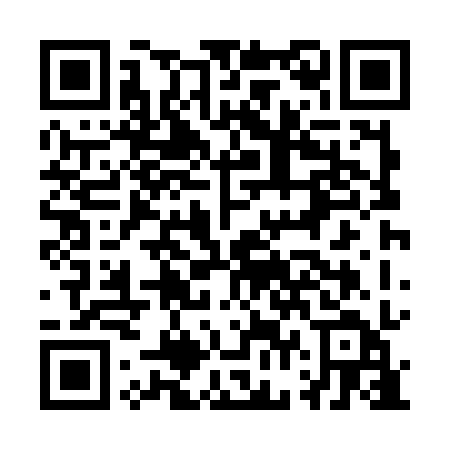 Ramadan times for Bieniewo, PolandMon 11 Mar 2024 - Wed 10 Apr 2024High Latitude Method: Angle Based RulePrayer Calculation Method: Muslim World LeagueAsar Calculation Method: HanafiPrayer times provided by https://www.salahtimes.comDateDayFajrSuhurSunriseDhuhrAsrIftarMaghribIsha11Mon4:044:046:0311:493:375:365:367:2812Tue4:014:016:0011:483:395:385:387:3013Wed3:583:585:5811:483:405:405:407:3214Thu3:563:565:5511:483:425:425:427:3415Fri3:533:535:5311:483:435:445:447:3616Sat3:503:505:5011:473:455:455:457:3817Sun3:473:475:4811:473:475:475:477:4118Mon3:453:455:4511:473:485:495:497:4319Tue3:423:425:4311:463:505:515:517:4520Wed3:393:395:4011:463:515:535:537:4721Thu3:363:365:3811:463:535:555:557:4922Fri3:333:335:3511:463:545:575:577:5223Sat3:303:305:3311:453:565:595:597:5424Sun3:273:275:3011:453:576:016:017:5625Mon3:243:245:2811:453:596:026:027:5926Tue3:213:215:2611:444:006:046:048:0127Wed3:183:185:2311:444:016:066:068:0328Thu3:153:155:2111:444:036:086:088:0629Fri3:123:125:1811:434:046:106:108:0830Sat3:093:095:1611:434:066:126:128:1131Sun4:064:066:1312:435:077:147:149:131Mon4:034:036:1112:435:087:167:169:152Tue4:004:006:0812:425:107:177:179:183Wed3:563:566:0612:425:117:197:199:214Thu3:533:536:0312:425:137:217:219:235Fri3:503:506:0112:415:147:237:239:266Sat3:473:475:5812:415:157:257:259:287Sun3:433:435:5612:415:177:277:279:318Mon3:403:405:5412:415:187:297:299:349Tue3:363:365:5112:405:197:307:309:3710Wed3:333:335:4912:405:207:327:329:39